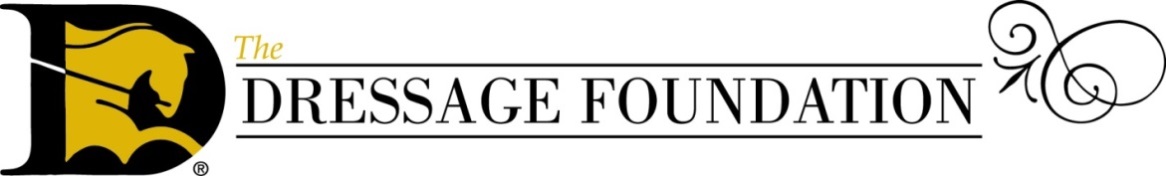 SUSTAINING PARTNER PROGRAMCorporate Sponsorship OpportunitiesThe Dressage Foundation (TDF) is a 501(c)(3), non-profit, tax-exempt, donor-driven organization that is dedicated to educating, supporting, and advancing the sport of dressage.  The organization solicits contributions, appropriately allocates the donations, and awards grants and scholarships to individuals and nonprofit equestrian organizations.  Your monthly donation will be used to support dressage-related education for youth, adult amateurs, instructors, judges, breeders, and high performance teams.  The Dressage Foundation’s grants and programs reach all ages and all levels.  A stronger dressage community means a more vibrant, growing customer base for you!For a minimum $50/month donation, you will become a TDF Corporate Sustaining Partner.  Your company name and/or logo will be listed on our website with a link to your website.  Please contact us if you’d like to learn about other giving level options.TDF BY THE NUMBERSLast year there were over 20,000 unique visitors to the TDF website, including guests from every state and several different countries.  With our expanding grants and programs, we expect that number to continue to grow in the future.We have an active Facebook community with over 2,500 fans.Each year, over 10,000 of our primary brochures are distributed at events in each state.  Brochures are available at educational events, horse fairs, Regional Championships, and other major shows.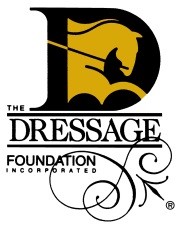 WE INVITE YOU TO BECOME A CORPORATE SUSTAINING PARTNERMonthly donations fuel The Dressage Foundation's functions and your support will help build the dressage industry as a whole.  We've made it easy for you to make your charitable donations through this monthly program and we look forward to promoting your company through the ways listed on the previous page, based on your chosen sponsorship level.It’s easy to enroll. You simply complete this form and return it to us. The rest is automatic. Yes, our company would like to become a Sustaining Partner for The Dressage Foundation!  We would like to make a contribution each month of: 	____ $50/month		____  Other $_____Please charge this gift on the         □ 15th	    □ 30th	day of each month Credit Card – Please charge the above amount to my credit card each month.  My signature is below.	       □Master Card 	□Visa		□DiscoverCard #:  											Expiration Date: 				Security Code (3 or 4 digits on back of card): 			Name as it appears on the card: 								Monthly Pledge AuthorizationI authorize The Dressage Foundation to charge my monthly contribution to my credit card (as indicated above). I understand I may cancel or change my monthly pledge at any time by notifying The Dressage Foundation in writing. A record of each payment will appear on my monthly statement and will serve as my receipt.Please PrintCompany Name:  											Contact Name and Title: 										Address:  												Phone:  					  Email:  						Signature (required):  								  Date: 			Return this completed and signed form to:		Or you can fax this form to TDF at:The Dressage Foundation				(402) 436-30531314 ‘O’ Street, Suite 305Lincoln, NE 68508
Please call The Dressage Foundation at (402) 434-8585 with any questions.  Thank you!	